НАКАЗПО ГАННІВСЬКІЙ ЗАГАЛЬНООСВІТНІЙ ШКОЛІ І-ІІІ СТУПЕНІВПЕТРІВСЬКОЇ РАЙОННОЇ РАДИ КІРОВОГРАДСЬКОЇ ОБЛАСТІвід 26 жовтня 2020 року                                                                                  №  147с. ГаннівкаПро заміну уроків            у Ганнівській ЗШ І-ІІІ ступеніву  жовтні 2020 року           У зв’язку із перебуванням у відпустці Чечі М.О. з 12 по 29 жовтня 2020 рокуНАКАЗУЮ:1.Здійснити заміну уроків:            - математики у 6 класі;            - алгебри у 9 класі;            - геометрії у 9 класі.2. Відповідальному за ведення табеля обліку робочого часу ЩУРИК О.О. внести відповідні зміни у навантаження  ГАЛІБИ О.А., МАРЧЕНКО А.В., ОСАДЧЕНКО Н.М., ЩУРИК Д.О., ЩУРИК О.О.3. Бухгалтерії сектору освіти Петрівської райдержадміністрації оплатити: ГАЛІБІ Олені Анатоліївні, вчителю української мови та літератури Ганнівської загальноосвітньої школи І-ІІІ ступенів за фактично відпрацьовану 1 годину алгебри у 9 класі.            МАРЧЕНКО Альоні Володимирівні, вчителю англійської мови Ганнівської загальноосвітньої школи І-ІІІ ступенів за фактично відпрацьовані 2 години математики у 6 класі.            ОСАДЧЕНКО Наталії Михайлівні, соціальному педагогу Ганнівської загальноосвітньої школи І-ІІІ ступенів за фактично відпрацьовані 2 години математики у 6 класі, 2 години геометрії у 9 класі.           ЩУРИК Дарії Олександрівні, педагогу-організатору Ганнівської загальноосвітньої школи І-ІІІ ступенів за фактично відпрацьовані 2 години алгебри у 9 класі, 1 годину геометрії у 9 класі.          Щурик Олесі Олександрівні, заступнику директора з навчально-виховної роботи Ганнвської загальноосвітньої школи І-ІІІ ступенів за фактично відпрацьовані 2 години математики у 6 класі.4. Контроль за виконанням даного наказу залишаю за собою.Директор школи                                                                                     О. Канівець З наказом ознайомлені:                                                                         О.  ГалібаА. МарченкоН. ОсадченкоД. ЩурикО. Щурик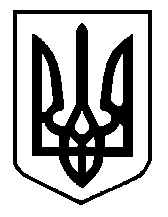 